Name: _________________________________________  Block: _________________  Date: ___________  Unit 1 Lesson 1Four major parts of Earth work together as a complex system. On a global scale, each part can be thought of as a sphere, roughly the same size and shape as the planet. The four parts are called the geosphere, hydrosphere, atmosphere, and biosphere.Do you think clouds should be classified as part of the atmosphere, or part of the hydrosphere? Explain why. ________________________________________________________________________________________________________________________________________________________________________________________________________________________________________________________________________________________________________________________________________________Directions: In the photograph below, label and describe each of Earth's four spheres.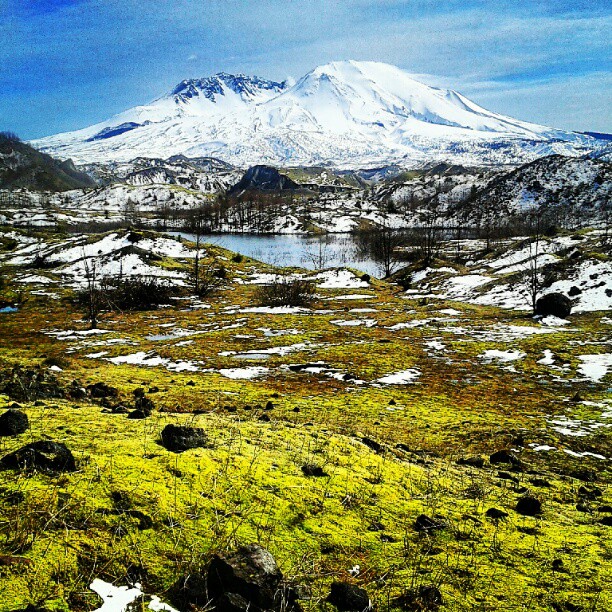 Directions: In the photograph below, label and describe each of Earth's four spheres.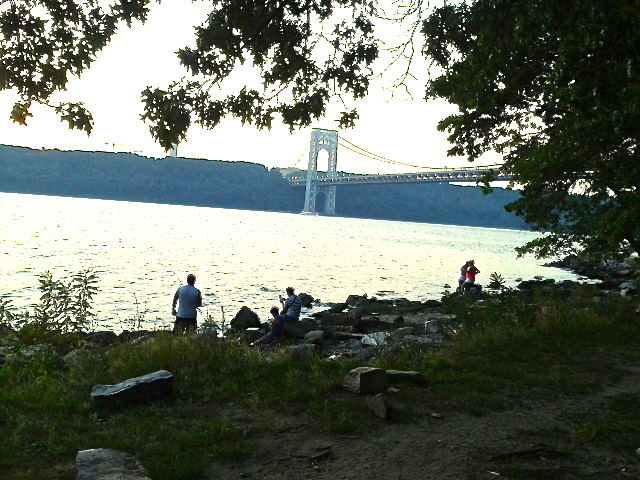 Directions: In the photograph below, label and describe each of Earth's four spheres.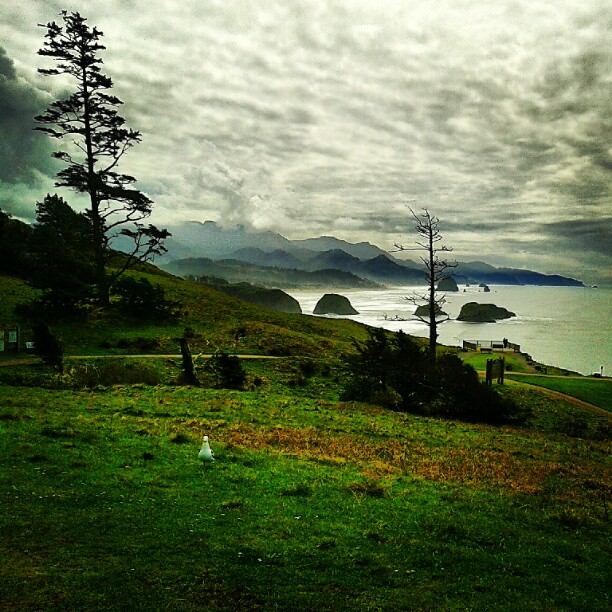 What you think this means...What it actually means…ExamplesGeo-sphere

Hydro-sphereAtmo-sphereBio-sphere.